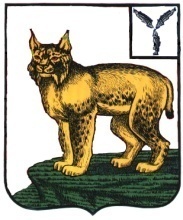 АДМИНИСТРАЦИЯТУРКОВСКОГО МУНИЦИПАЛЬНОГО РАЙОНАCАРАТОВСКОЙ ОБЛАСТИПОСТАНОВЛЕНИЕОт 30.11.2021 г.     № 938 Об индексации (увеличении) должностных окладов (окладов, ставок заработной платы) работников муниципальных  учреждений района, работников, замещающих должности, не являющиеся должностями муниципальной службы районаНа основании Устава Турковского муниципального района и в соответствии с решением Собрания депутатов Турковского муниципального района «Об оплате труда работников муниципальных учреждений Турковского муниципального района» администрация Турковского муниципального района ПОСТАНОВЛЯЕТ:1. Увеличить с 1 декабря 2021 года в 1,036 раза  должностные оклады (оклады, ставки заработной платы):работников муниципальных казенных и бюджетных учреждений района;работников, замещающих должности, не являющиеся должностями муниципальной службы района, и осуществляющие техническое обеспечение деятельности органов местного  самоуправления района. 2. Финансовое обеспечение расходов, связанных с реализацией настоящего постановления, осуществлять за счет бюджетных ассигнований и в пределах лимитов бюджетных обязательств, предусмотренных главным распорядителям средств бюджета муниципального района на текущий финансовый год.3. Рекомендовать руководителям муниципальных автономных учреждений Турковского муниципального района принять меры по увеличению с 1 декабря 2021 года должностных окладов (окладов, ставок заработной платы) работников муниципальных автономных учреждений района.4.  Установить, что при увеличении размеры должностных окладов  (окладов, ставок заработной платы) работников, указанных в пункте 1 настоящего постановления, округляются до целого рубля в сторону увеличения.5.Опубликовать настоящее постановление в официальном информационном бюллетене «Вестник Турковского муниципального района» и разместить на официальном сайте администрации Турковского муниципального района в информационно-телекоммуникационной сети «Интернет».6. Контроль за исполнением настоящего постановления оставляю за собой.Глава Турковскогомуниципального района				                           А.В. Никитин